ANEXO ISOLICITUD ADHESIÓN A LA RED DTI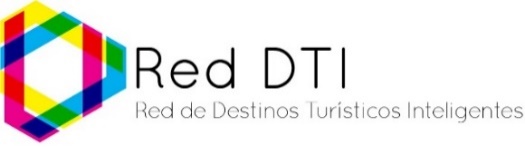 PROTOCOLO GENERAL DE ACTUACIÓN PARA LA PARTICIPACIÓN, IMPULSO, APOYO Y PROMOCIÓN DE LA RED DE DESTINOS TURÍSTICOS INTELIGENTES (RED DTI)MODELO DE INSTRUMENTO DE ADHESIÓN A LA RED DTI PARA MIEMBROS TITULARES E INSTITUCIONALESEl       (Ayuntamiento/Diputación/Mancomunidad/Consell/Cabildo) de       con C.I.F.      , y domicilio en la calle      , de      , representado por su Alcalde/esa Presidente/a D. /Dª.       , nombrado por acuerdo del       que el interesado declara vigente al día de la fecha,CONSIDERANDO que el Protocolo General de actuación para la participación, impulso, apoyo y promoción de la Red de Destinos Turísticos Inteligentes (RED DTI) fue firmado en Madrid, España, el 27 de febrero de 2019, y que en el mismo se establece como objeto contribuir a establecer entre sus miembros los cauces de cooperación necesarios para el impulso, promoción y apoyo de la Red DTI, y promover el desarrollo de actividades conjuntas, y la colaboración y la transferencia de conocimiento, entre otros fines, en los ámbitos de la sostenibilidad, la accesibilidad, la innovación, la gobernanza y la tecnología.CONSIDERANDO que la cláusula séptima del Protocolo estipula que podrán solicitar su adhesión a la Red DTI los destinos turísticos e instituciones públicas o privadas pertenecientes a la industria turística, tecnológica u otras industrias conexas que deseen contribuir a los objetivos y actividades objeto de dicho protocolo, bajo las modalidades de: Miembros titulares; miembros institucionales; y miembros colaboradores.CONSIDERANDO que se podrán ser Miembros titulares las entidades locales, con arreglo a la Ley 7/1985, de 2 de abril, Reguladora de las Bases del Régimen Local, que tengan reconocida la condición de Destino Turístico Inteligente, y aquellas que hayan iniciado el proceso de conversión en un Destino Turístico Inteligente según la metodología aplicada por SEGITTUR con la elaboración del diagnóstico y plan de acción,Y CONSIDERANDO que se podrán ser Miembros institucionales, las Administraciones públicas y sus entes, organismos y entidades no incluidas en el punto anterior, así como las asociaciones, federaciones y agrupaciones de administraciones y/o entidades públicas, relacionadas con los DTI que trabajan en ámbitos relacionados con la metodología DTI. MANIFIESTA su deseo de contribuir a los objetivos y actividades objeto del Protocolo General de Actuación para la participación, impulso, apoyo y promoción de la Red de Destinos Turísticos Inteligentes (RED DTI), de 27 de febrero de 2019, y SOLICITA la adhesión a la Red DTI y ser parte del mencionado Protocolo General de actuación.En      , a       de       de 2021FIRMA